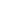 Agreement #Sponsor Contact NameGrade Groups: 6-8Week 1 8/13- 8/17/18Innovations Charter SchoolAngela HaukeGrade Groups: 6-8Week 1 8/13- 8/17/18ComponentsComponentsDay 1Day 2Day 3Day 4Day 5Meat/Meat AlternatesMinimums:Day: 1 oz. Week: 8 oz. ItemOven Fried ChickenBaked Ziti Oven- Baked Fish Sticks Curry ChickenCheese/Pepperoni Pizza /reduced Fat 1 sliceMeat/Meat AlternatesMinimums:Day: 1 oz. Week: 8 oz. Portion 1 breast or leg or 2 drumsticks2 oz. 2 oz.                2 0z.            1 slice =4.6 oz.Meat/Meat AlternatesMinimums:Day: 1 oz. Week: 8 oz. Contribution (oz. eq.)2 oz    2 M/MA     2 M/MA2 M/MA2 M/MAMeat/Meat AlternatesMinimums:Day: 1 oz. Week: 8 oz. 2nd Item(If planned)Meat SauceMeat/Meat AlternatesMinimums:Day: 1 oz. Week: 8 oz. Portion 2 ozMeat/Meat AlternatesMinimums:Day: 1 oz. Week: 8 oz. Contribution (oz. eq.)Whole Grains/Whole Grain RichMinimums:Day: 1 oz.   Week: 8 oz. ItemWG RollWG Break StickWG  RollsWG Biscuits WG Pizza Crust 2 0z.Whole Grains/Whole Grain RichMinimums:Day: 1 oz.   Week: 8 oz. Portion(Cooked pasta/rice in cups)1 serving (roll)2 oz. = 2 oz. eq.2 oz. . eg. grain1 oz2 oz. = 2 oz. eq.Whole Grains/Whole Grain RichMinimums:Day: 1 oz.   Week: 8 oz. Contribution (oz. eq.)2 oz. eq.2 oz. eq.1 oz. eq.Whole Grains/Whole Grain RichMinimums:Day: 1 oz.   Week: 8 oz. 2nd Item(If planned)Ziti noodlesWhole Grains/Whole Grain RichMinimums:Day: 1 oz.   Week: 8 oz. Portion(Cooked pasta/rice in cups)½ cupWhole Grains/Whole Grain RichMinimums:Day: 1 oz.   Week: 8 oz. Contribution (oz. eq.)           2 ozFruitsMinimum:½ cup/day ItemChilled Peach SlicesChilled Mandarin OrangesFruit  Cocktail Diced PearsOrange WedgesFruitsMinimum:½ cup/day Portion in cups1/4 cup¼ cup1/4 cup1/4 cup¼ cupFruitsMinimum:½ cup/day 2nd Item(If planned)FruitsMinimum:½ cup/day Portion in cupsVegetables     ¾ cup per dayVegetables     ¾ cup per dayDay 1Day 2Day 3Day 4Day 5Dark Green½ cup/weekItemGreen BeansRomaine  Garden SaladDark Green½ cup/weekPortion in cups½ cup½ cup (credit as ¼ cupRed/Orange¾ cup/weekItemSliced Tomatoes Sweet Potato FriesRed/Orange¾ cup/weekPortion in cups½ cup½ cupBeans½ cup/weekItemBaked BeansBeans½ cup/weekPortion in cups1 cupStarchy½ cup/weekItemMash PotatoesWGR Brown RiceStarchy½ cup/weekPortion in cups¼ cup2 ozOther Vegetables½ cup/weekItemcornCelery sticksOther Vegetables½ cup/weekPortion in cups          ½  cup½ cupOther FoodsItemOther FoodsPortion in cupsCondimentsItemTran-Fat Free  DressingCondimentsPortion size1 Packet WhiteChocolateStrawberryOther (specify)      Daily      MilkFat Content1% or fat freeFat FreeFat Free      Daily      MilkFluid oz.8 fl. oz.8 fl. oz.8 fl. oz.